28 апреля 2023 г. в отделе ЗАГС Параньгинского муниципального района прошел День открытых дверей для учащихся детской школы искусств. Учащиеся узнали чем занимаются сотрудники отдела ЗАГС в своей повседневной работе, какие услуги можно получить в государственном органе. Ребята увидели зал торжественным церемоний, рабочий кабинет и архив отдела. Наиля Вильсуровна рассказала об истории создания органов ЗАГС, показала, где хранятся актовые книги, каким образом сегодня осуществляется регистрация актов гражданского состояния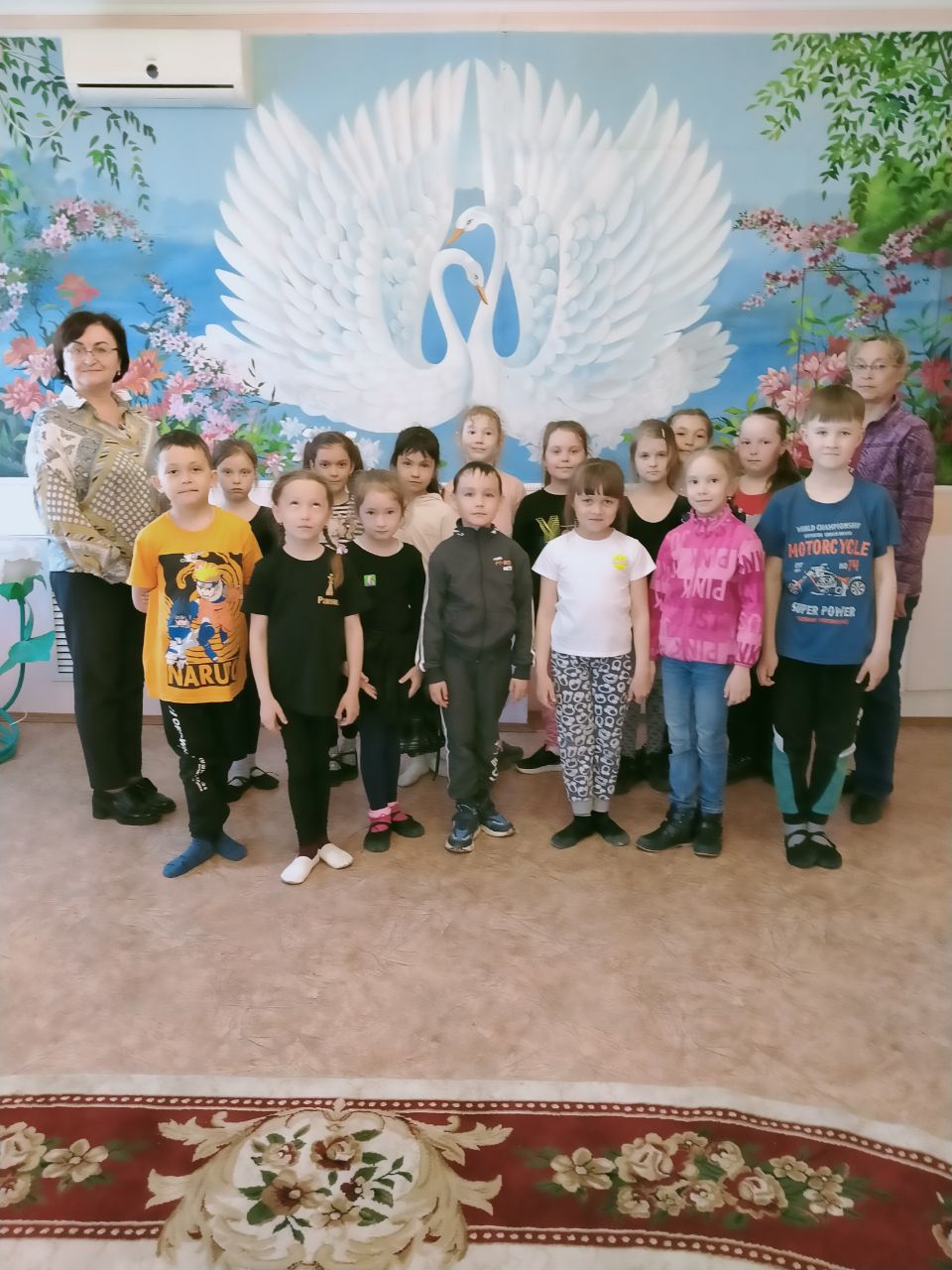 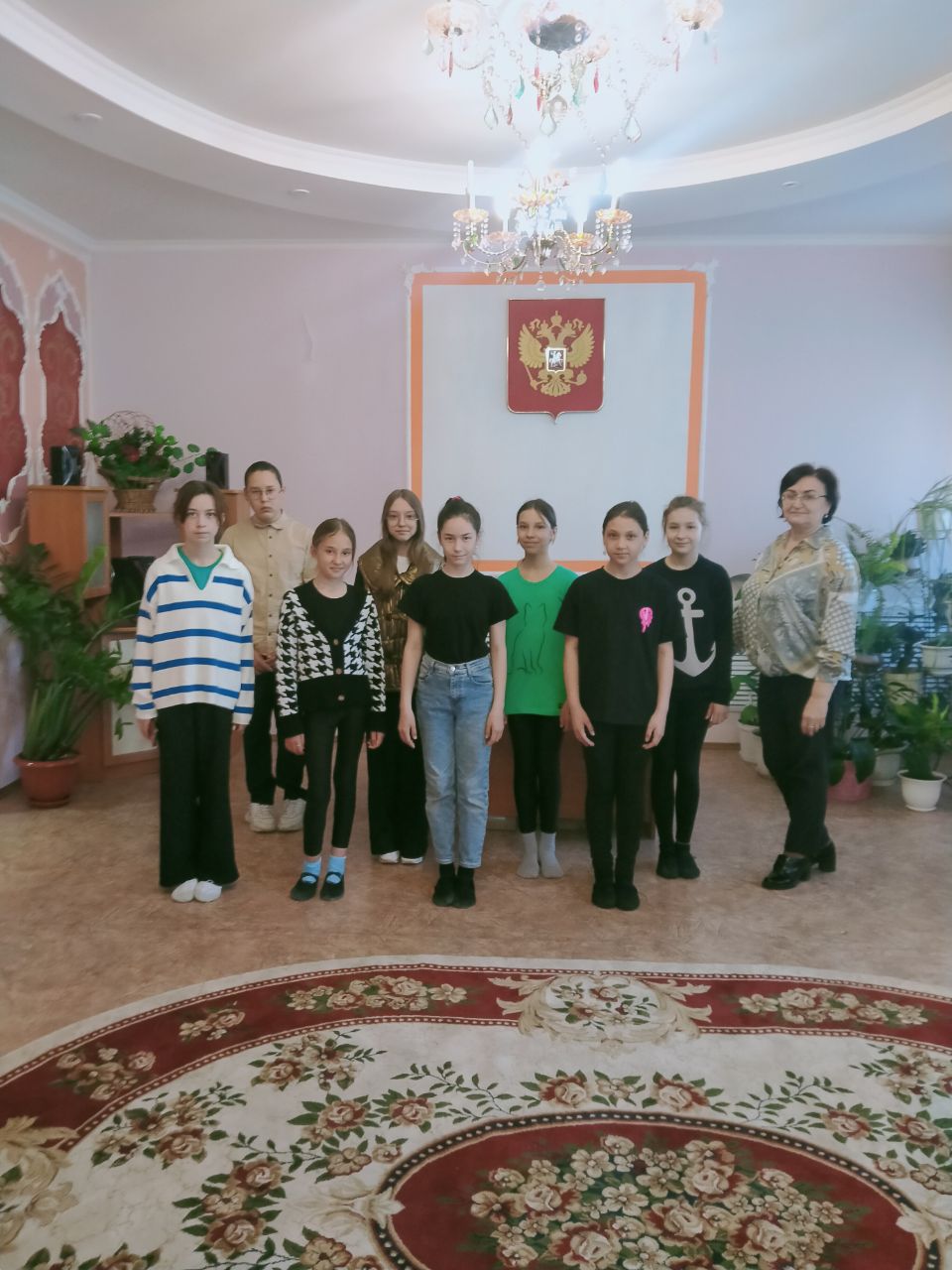 